Baylor University School of Music Funding Opportunity for Research and Creative Activity promoting Diversity, Equity, Inclusion and BelongingCall for Proposals:The Dean’s Office for the School of Music is offering supplemental support (total budget is $10,000) to divisions, collaborations, and individuals to promote inclusive, equitable, and diverse perspectives. Proposals will be submitted to the School of Music DEIB Council each semester by October 1 and March 1, who will then make recommendations to the Dean. The purpose of this funding is to support those who seek to celebrate the contributions of historically under-represented groups in music through research and/or creative activity in diversity, equity, and inclusion within the Baylor School of Music. All School of Music faculty, staff, and students are eligible to apply. Students must have a faculty sponsor.Only submissions to this form will be considered. Email requests will not be evaluated. Your request may be partially or fully funded or denied.	Small projects		$100-$1,000	Medium projects	$1,000-$5,000	Large projects		$5,000-$10,000THE GRANT PROPOSALProposals must include the following components:Abstract: A summary of the proposal’s key elements. (Limit 100-150 words.)Narrative: A description of the projecta. (Limit 500 words.)Projected outcome/targeted audience: Please describe how this event will impact diversity, equity, and inclusion at the Baylor School of Music. (Limit 250 words)Timeline: A detailed anticipated progression of the project, from funding, through development and implementation, to post-funding window outcomes reporting.Budget: A detailed budget, including any potential external funding.Click HERE to apply.Scan QR code to apply.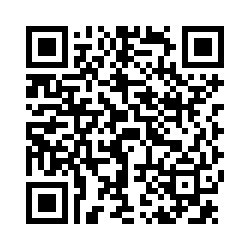 